Numbers Can be Positive or Negative (Mathisfun.com)No Sign Means PositiveIf a number has no sign it usually means that it is a positive number.Example: 5 is really +5      Numbers above (greater than) zero are positive. Numbers below (less than) zero are negative.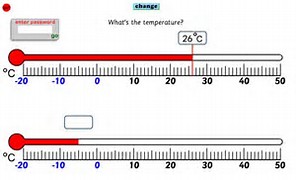 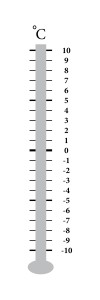 Temp Scale for Integer The Rules: Adding and subtractingIt can all be put into two rules:They are "like signs" when they are like each other (in other words: the same). The Rules: Multiplying and DividingWhat is 20 + (-7)?+(-) becomes a negative sign.
So 20 + (-7) = 20 − 7 = 13

Start at 20 and move 7 places to the left:
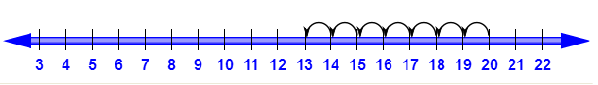 What is -17 + (+13) ?+(+) becomes a positive sign.
So -17 + (+13) = -17 + 13 = -4

Start at -17 and move 4 places to the right:
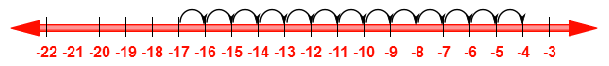 What is the value of (-3) × (-5) ?Remember that multiplying two negative numbers makes a positive number.
So (-3) × (-5) = +15

We can leave the + sign in the answer, but it's not necessary:
So we can also write (-3) × (-5) = 15What is the value of (-4) × (+7) ?Remember that multiplying a negative number by a positive number makes a negative number.
So, (-4) × (+7) = -28What is the value of (+6) × (-9) ?Remember that multiplying a positive number by a negative number makes a negative number.
So (+6) × (-9) = -54What is the square of -7 ?Remember that multiplying two negative numbers makes a positive number.
So (-7)2 = (-7) × (-7) = +49

We can leave the + sign in the answer, but it's not necessary:
So we can also write (-7)2 = 49What is the value of (-2) × (+5) × (-3) ?Do this in two steps, working from left to right:

1. Work out (-2) × (+5)
Remember that multiplying a negative number by a positive number makes a negative number.
So (-2) × (+5) = -10

2. Work out (-10) × (-3)
Remember that multiplying two negative numbers makes a positive number
So (-10) × (-3) = +30

We can leave the + sign in the answer, but it's not necessary:
So the answer is 30Negative Numbers (−)Positive Numbers (+)RuleExample+(+) Two like signs become a positive sign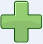 3+(+2) = 3 + 2 = 5−(−)Two like signs become a positive sign6−(−3) = 6 + 3 = 9+(−) Two unlike signs become a negative sign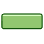 7+(−2) = 7 − 2 = 5−(+)Two unlike signs become a negative sign8−(+2) = 8 − 2 = 6Example× two positives make a positive:3 × 2 = 6×   two negatives make a positive:   (−3) × (−2) = 6× a negative and a positive 
make a negative:(−3) × 2 = −6× a positive and a negative 
make a negative:3 × (−2) = −6What is -9 + (+11) ?+(+) becomes a positive sign.
So -9 + (+11) = -9 + 11 = 2

Start at -9 and move 11 places to the right:
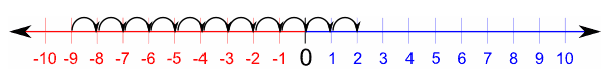 What is -16 + (-3)?+(-) becomes a negative sign.
So -16 + (-3) = -16 − 3 = -19

Start at -16 and move 3 places to the left:
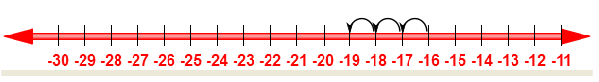 